国际专利分类专门联盟（IPC联盟）IPC修订工作组第四十九届会议2023年4月24日至28日，日内瓦议程草案秘书处编拟会议开幕通过议程
见本文件。涉及机械领域的IPC修订项目
参见项目F 157、F 160、F 166、F 169和F 170。涉及电学领域的IPC修订项目
参见项目C 505、C 510、C 511、C 512、C 513、C 514、C 515、C 516、C 522、C 523、C 524、C 526、F 140、F 143、F 158和F 171。涉及化学领域的IPC修订项目
参见项目C 525和C 527。涉及机械领域的IPC维护项目
参见项目M 621、M 634和M 817。涉及电学领域的IPC维护项目
参见项目M 633、M 815、M 820、M 827、M 828、M 829和M 830。涉及化学领域的IPC维护项目
参见项目M 627、M 812、M 818和M 825。M 200至M 500项目中删除非限制性参见（NLR）的状况
参见项目WG 191。IPC信息技术支持的最新信息
由国际局介绍。工作组下届会议通过报告会议闭幕[文件完]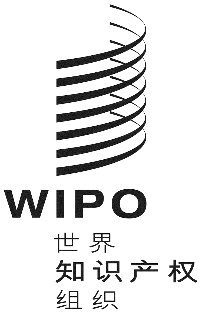 CIPC/WG/49/1 PROV.IPC/WG/49/1 PROV.IPC/WG/49/1 PROV.原 文：英文原 文：英文原 文：英文日 期：2023年2月16日  日 期：2023年2月16日  日 期：2023年2月16日  